Name: _______________________________________		November 14, 2017 Teacher: _____________________________________ 		Math 8 Writing Linear Equations from Table of ValuesFind the slope and y-intercept for each table, and then write an equation. 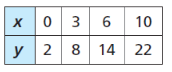 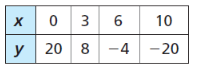 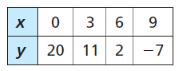 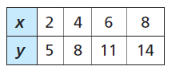 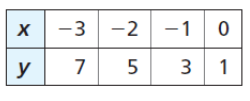 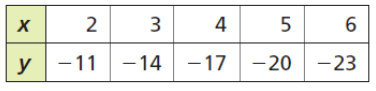 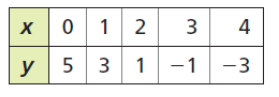 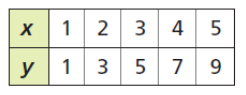 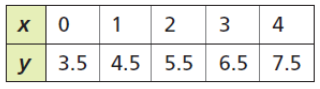 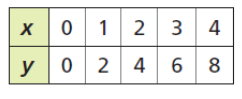 